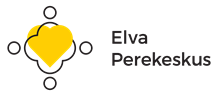 Nõustamisteenuse taotlus LASTEAEDLapse nimi: (lasteaed)Lapsevanema andmed:Kuupäev:Taotluse esitaja nimi ja amet :NB! Taotlusele lisada:Olemasolu korral Rajaleidja otsus jms.Lapsevanema nõusolek Elva Perekeskusesse pöördumiseks ja last puudutavate andmete kirjalikku taasesitamist võimaldav vorm.Vastame/võtame ühendust esimesel võimalusel, kuid hiljemalt 7 tööpäeva jooksul.Lapse toevajaduse ja olukorra lühikirjeldus.Lasteaia poolt rakendatud KELS-ist tulenevad tugimeetmed, sh rakendamise periood ja tulemuslikkus.Kas lapsega seonduvalt on pöördutud kohaliku omavalitsuse poole?Lapse toimetulek lasteaias ( kohanemine, õpi- või keskendumisraskused, puudumised jne; millised on lapse sotsiaalsed oskused (suhted pereliikmete, sõpradega)).Igapäevaelu korraldus (huviharidus, toitumine, nutiseadmete kasutus, unerežiim, üldine toimetulek jms).Millist abi/tuge ootate Elva Perekeskuselt?